ORGANIZACIÓN LATINAOMERICANA Y DEL CARIBE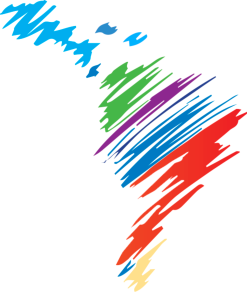 DE ENTIDADES FISCALIZADORAS SUPERIORESComité de Revisión de la Carta Constitutiva y su ReglamentoSeminario Regional Participación del Estado en sociedades anónimas y el control de las Entidades Fiscalizadoras SuperioresCuestionarioI) DE LAS SOCIEDADES COMERCIALES EN GENERAL1) Cómo se regulan las sociedades comerciales en su país?Explique y adjunte la legislación aplicable.  _____________________________________________________________________________________________________________________________________________________________________________________________2) En su país las sociedades comerciales son A) Personas jurídicas      ----------------B) Contratos                    ----------------   C) Otros, Indique             ----------------   3) Cuál es el régimen de constitución de las sociedades comerciales? IndiqueComentario: ____________________________________________________________________________________________________________________________________________________________________________________________4) Cómo se constituye el capital de una sociedad comercial? Comentario:___________________________________________________________________________________________________________________________________________________________________________________________5) Cuál es el régimen (derechos y deberes) de los socios  de una sociedad comercial? IndiqueA) Derechos  a) patrimoniales/económicos ______________________________________________________________________________________________________________________________                      b) políticos _____________________________________________________________________________________________________________________________B) Obligaciones a) patrimoniales ______________________________________________________________________________________________________________________________                          b) políticas  ______________________________________________________________________________________________________________________________6) Asumen los socios responsabilidad por el pasivo de la sociedad comercial a la que pertenecen?               SÍ _________                                  NO ______________                                          7) En caso de respuesta afirmativa a la pregunta anterior, qué responsabilidades asumen los socios por el pasivo de la sociedad a la que pertenecen? Explique.Comentario______________________________________________________________8) Qué tipos sociales pueden asumir las sociedades comerciales? Marque con una cruz. a) sociedad colectiva                                                           _____                      b) sociedad en comandita                                                    _____c) sociedad de capital e industria                                          _____ d) sociedad de un solo socio                                                 _____e) sociedad de responsabilidad limitada                                _____f) sociedad anónima                                                               _____                                         g) sociedad unipersonal de responsabilidad limitada             _____ h) otros. Indicar   _____________________________________________________________________________________________________________________________________________________________________________________________II) PARTICIPACIÓN DEL ESTADO COMO SOCIO EN LAS SOCIEDADES COMERCIALES9) El régimen jurídico societario autoriza que el Estado asuma la calidad de  socio de una sociedad comercial?SÍ  _______                                                   NO _______10) En caso de respuesta afirmativa, qué normativa autoriza la participación del Estado en la sociedad comercial? Indique y adjunte la normativa específicaa) Constitución      ________            artículos _________________ b) Ley                    ________             Número _________________ c) Decreto             ________              Número _________________     d) Reglamento     ________               Número _________________     e) Ordenanza       ________               Número _________________     f) Otros                _________ Especifique_____________________________________________________________________________________________________________________________________________________________________________________________11) Existe algún límite de participación del Estado en función del tipo social de la sociedad comercial?  a) No, puede ser socio cualquiera sea el tipo social                   _______b) Sí, sólo en sociedades de responsabilidad limitada                _______        c) Sí, sólo en sociedades anónimas                                             _______Comentario _____________________________________________________________________________________________________________________________________________________________________________________________12) En su país qué personas jurídicas públicas pueden ser socio de una sociedad comercial?a) Poder Ejecutivo                                                                        _________    b) Poder Legislativo                                                                      _________c) Poder Judicial                                                                           _________  d) Presidencia de la República                                                     _________     e) Ministerios                                                                                 _________f) “Empresas públicas”                                                                   _________       g) Entes Autónomos                                                                       _________h) Servicios Descentralizados                                                        _________       i) Gobiernos Departamentales/Municipalesj) Intendentes/AlcaldesOtros                                                                                          _________Explique _____________________________________________________________________________________________________________________________________________________________________________________________13) Qué derechos y obligaciones asume el Estado/persona pública estatal como socia de una sociedad comercial? Expliquea)Derechos____________________________________________________________________________________________________________________________________________________________________________________b)Obligaciones_________________________________________________________________________________________________________________________________________________________________________________14) Conoce la cantidad de sociedades comerciales en la que el Estado actúa como socio? Indicar cantidad.De 1 a 20           _________________________De 20 a 50         _________________________De 50 a 100       _________________________De 100 a 500     _________________________De 500 a 1000   _________________________	Más de 1000     __________________________	15) Puede el Estado o las personas jurídicas públicas ser titulares únicos del 100% del capital de la sociedad comercial?SI __________                                 NO _________________Explique______________________________________________________________________________________________________________________________________________________________________________________   16) Puede una sociedad comercial estar integrada, en calidad de socios, por dos o más personas jurídicas públicas?SÍ  ______                                           NO __________Explique _____________________________________________________________________________________________________________________________________________________________________________________________17) Qué requisitos legales (autorizaciones, permisos, entre otros) debe cumplir el Estado/persona pública estatal para constituir o ser socia de una sociedad comercial?  Explique _____________________________________________________________________________________________________________________________________________________________________________________________18) Existen sociedades de capital mixto, integradas por capitales estatales y capitales privados? SÍ  ______                                           NO __________Explique _____________________________________________________________________________________________________________________________________________________________________________________________19) Al momento de constituir o ampliar el capital de la sociedad comercial, tiene el Estado/persona pública estatal alguna condición/preferencia/preeminencia/limitante respecto de los restantes socios?SÍ  ______                                           NO __________Explique _____________________________________________________________________________________________________________________________________________________________________________________________20) Cuál es el origen de los fondos aportados por el Estado/persona pública estatal para constituir o ampliar el capital de la sociedad comercial a la que pertenece?A) Público                                                                      _______B) Privado                                                                      _______                                       C)  Organismos Multilaterales de Crédito                      _______         D) Donaciones                                                               _______E) Patrimonios Fideicomitidos                                       _______F) Otros                                                                         _______Explique                 _____________________________________________________________________________________________________________________________________________________________________________________________21) Puede el Estado asumir la calidad de administrador y representante  de una sociedad comercial?SÍ  ______                                           NO __________Explique _____________________________________________________________________________________________________________________________________________________________________________________________22) En caso de respuesta afirmativa a la pregunta anterior, qué responsabilidad asume el administrador social o representante social frente a los acreedores de la sociedad y frente al Estado?Explique_____________________________________________________________________________________________________________________________________________________________________________________________23) Los representantes del Estado/persona pública estatal en los órganos que administran o representan a la sociedad perciben de la sociedad salarios/retribuciones/beneficios o son cargos no rentados?  SÍ  ______                                           NO __________Explique _____________________________________________________________________________________________________________________________________________________________________________________________24) En caso de ser cargos rentados, dicha retribución pertenece al representante o se vuelca al Estado/persona jurídica estatal?  Explique _____________________________________________________________________________________________________________________________________________________________________________________________25) En caso de concurso/quiebra/moratoria/liquidación de la sociedad comercial, qué responsabilidad asume el Estado/persona pública estatal?Explique _____________________________________________________________________________________________________________________________________________________________________________________________26) En caso de concurso/quiebra/moratoria/liquidación de la sociedad comercial, qué responsabilidad asume el administrador/representante que pertenece al socio Estado/persona pública estatal?Explique _____________________________________________________________________________________________________________________________________________________________________________________________27) Constituida la sociedad comercial “estatal” ha existido hipótesis de venta/trasmisión/cesión de las participaciones sociales (partes de interés, cuotas sociales o acciones, entre otras) a terceras personas? En caso de respuesta afirmativa, indique además la legislación habilitante.     SÍ  ______                                           NO __________Explique _____________________________________________________________________________________________________________________________________________________________________________________________III) SOBRE LOS ÓRGANOS NACIONALES QUE INTERVIENEN EN LA CREACIÓN DE LA SOCIEDAD COMERCIAL “ESTATAL”28) La creación de una sociedad comercial en la que interviene el Estado/persona pública estatal como socio tiene el mismo procedimiento que cualquier sociedad comercial?   SÍ  ______                                           NO __________Explique _____________________________________________________________________________________________________________________________________________________________________________________________29) Quién se encarga del proceso de constitución de la sociedad comercial “estatal”?A) Los socios incluyendo al socio Estado                                    ______B) El Organismo Público/ Paraestatal, a través de sus profesionales ______C) Se contrata a estudios de profesionales privados                           ______D) La realiza el organismo Estatal o Paraestatal con estudios de profesionales privados.                                                                                                _______Explique _____________________________________________________________________________________________________________________________________________________________________________________________30) Que órganos estatales/paraestatales intervienen en el contralor de las sociedades comerciales. propiedad del Estado/Paraestatal desde la constitución y durante su funcionamiento?A) Poder Ejecutivo                                              ______B) Poder Legislativo                                            ______ C) Poder Judicial                                                 ______D) Organismos descentralizados/autónomos      ______      E) Presidente de la República                              ______      F) Ministerios                                                         ______G) Organismos supranacionales                            ______H) Otros. Indicar                                           _____________________________________________________________________________________________________________________________________________________________________________________________ 31) Existen casos jurisprudenciales que involucren la participación de sociedades comerciales “estatales”?  SÍ  ______                                           NO __________Explique _____________________________________________________________________________________________________________________________________________________________________________________________32) A nivel judicial existen casos jurisprudenciales que hayan responsabilizado al Estado por su participación – como socio - en las sociedades comerciales en las que participa? SÍ  ______                                           NO __________Explique _____________________________________________________________________________________________________________________________________________________________________________________________En caso de respuesta afirmativa, adjuntar la sentencia o dictamen judicial. (Sigue Anexo)IV) CONTROL DE LA ENTIDAD FISCALIZADORA SUPERIOR EN MATERIA DE SOCIEDADES ANÓNIMAS ESTATALES 33) Tiene su EFS competencia para controlar las sociedades anónimas en las que participa el Estado? SÍ  ______                                           NO ______34) En caso de respuesta afirmativa a la pregunta anterior, cuál es la fuente principal de competencia de su EFS para controlar las S.A. del Estado en su país?A) Normativa Supranacional                           ______B) Constitucional                                              ______C) Legal                                                            ______D) Reglamentaria (Decretos, Reglamentos)     ______E) Ordenanzas                                                  ______F) Manuales y guías                                          ______G) Lineamientos institucionales                         ______H) Políticas públicas                                          ______I) Otra, Indicar                                                     ______Explique y adjunte la normativa correspondiente._____________________________________________________________________________________________________________________________________________________________________________________________35) Cuál es el alcance de la competencia de su EFS en materia de control de las sociedades anónimas estatales en su país?A) Preventivo          Sí  ______                 No ______B) Concomitante     Sí  ______                 No ______C) Posterior            Sí  ______                 No ______ Explique, indicando normativa correspondiente. _____________________________________________________________________________________________________________________________________________________________________________________________36) Cuál es el alcance de la auditoría respecto de las sociedades anónimas estatales que realiza su EFS?A) Administrativa     ______B) Ambiental            ______      C) De gestión           ______       D) Especial               ______       E) Financiera            ______     F) Forense                ______H) Integral                 ______     I) Otra ¿Cuál? _____________________________________Explique, indicando normativa correspondiente. _____________________________________________________________________________________________________________________________________________________________________________________________37) Respecto de las sociedades anónimas estatales, el control de su EFS alcanza: A) A todas               ________B) Sólo a algunas   ________ En este caso indicar cuáles?_____________________________________________________________________________________________________________________________________________________________________________________________38) En caso que el control de su EFS no recaiga sobre la totalidad de sociedades anónimas estatales, desde el punto de vista legal la limitación deriva de A) Constitución                                            ______B) Ley                                                          ______C) Acto administrativo del Poder Ejecutivo ______D) Decisión de la EFS                                  ______E) Otras. Especifique                                    ___________________________________________________________________________________________________________________________________________________________________________________________________39)  En caso que el control de su EFS no recaiga sobre todas las sociedades anónimas estatales, cuál es el criterio de elección a seguir? A) 100% del capital social aportado por el Estado                          ______B) Mayoría de capital social aportado por el Estado                        ______C) Objeto social                                                                                 ______D) Participación estatal en administración/representación social    ______E) Otros. Indicar:_____________________________________________________________________________________________________________________________________________________________________________________________40) El control de su EFS se extiende a la conducta de los administradores y representantes de las sociedades anónimas y en caso afirmativo, cuál es el alcance de sus conclusiones?  SÍ  ______                                           NO ______Especifique_____________________________________________________________________________________________________________________________________________________________________________________________41) Que técnicas de auditoría emplea su EFS durante el proceso de auditoría de la sociedad anónima estatal?_____________________________________________________________________________________________________________________________________________________________________________________________42) El equipo de auditoría de su EFS es multidisciplinario?SÍ  ______                                           NO ______En caso de respuesta afirmativa, cómo se compone en general el equipo de auditoría_____________________________________________________________________________________________________________________________________________________________________________________________43) Describa brevemente el proceso de auditoria en su EFS (pasos, tiempos, resultados esperados)___________________________________________________________________________________________________________________________________________________________________________________________________________________________________________________________________________________________________________________________(Sigue Anexo)44) Existen en su EFS instrumentos de información de acceso público en beneficio de los ciudadanos para constatar el resultado de las sociedades anónimas del Estado?               SI  _____                                         NO ______En caso de respuesta afirmativa, especifique_____________________________________________________________________________________________________________________________________________________________________________________________45) Existe algún tipo de articulación (o interinstitucionalidad) entre la EFS y otras entidades/organismos nacionales/departamentales/municipales en materia de auditoría de sociedades anónimas estatales?SI  _____                                         NO ______En caso de respuesta afirmativa, especifique con qué organismos y cómo se desarrolla dicha articulación _______________________________________________________________________________________________________________________________________________________________________                   (Sigue Anexo)46) El control de su EFS alcanza a la venta posterior a su constitución, de las participaciones sociales (partes de interés, cuotas sociales o acciones)  SI  _____                                         NO ______En caso de respuesta afirmativa, especifique el alcance de dicho control.V) SOBRE LAS ACCIONES APRENDIDAS PARA LA GENERACIÓN DE CAPACIDADES Y LA GESTIÓN DE CONOCIMIENTO47) Cuáles han sido, en términos generales, los principales hallazgos (positivos y negativos) del proceso de auditoría llevado a cabo en su EFS sobre las sociedades anónimas estatales?A) Hallazgos positivos________________________________________________________________________________________________________________________________________________________________________________________________________________________________________________________________________________________________________________________________________________________________________________________________________________________________________________________________________________________________________________________B) Hallazgos negativos________________________________________________________________________________________________________________________________________________________________________________________________________________________________________________________________________________________________________________________________________________________________________________________________________________________________________________________________________________________________________________________48) Tiene su EFS facultades sancionatorias en caso de constatarse hallazgos negativos de entidad?  SI  _____                                         NO ______En caso de respuesta afirmativa, especifique:_____________________________________________________________________________________________________________________________________________________________________________________________49) Su EFS ha identificado adecuadamente “buenas prácticas” en materia de control/auditoría de sociedades anónimas estatales?SI  _____                                         NO ______En caso de respuesta afirmativa, especifique:A) cómo se denomina la experiencia? _____________________________________________________________________________________________________________________________________________________________________________________________B) se encuentra documentada? _____________________________________________________________________________________________________________________________________________________________________________________________C) qué tiempo ha llevado/llevó su implementación? _____________________________________________________________________________________________________________________________________________________________________________________________D) Ha sido evaluada? En caso afirmativo, cómo/quién hizo la evaluación ?_____________________________________________________________________________________________________________________________________________________________________________________________50) De acuerdo a su realidad institucional, qué capacidades considera necesarias su EFS para desarrollar/fortalecer en materia de auditoría de sociedades anónimas del Estado?A) Capacidades organizativas internas                                                 _____  B) Capacidades para desarrollo de normas                                          _____  C) Capacidades de articulación interinstitucional                                  _____  D) Capacidades comunicativas hacia la ciudadanía                             _____  E) Capacidades para la implementación de sistemas informáticos       _____  F) Capacidades para la planeación de la auditoría                                _____    G) Otras? Especifique_____________________________________________________________________________________________________________________________________________________________________________________________51) Otros comentarios._____________________________________________________________________________________________________________________________________________________________________________________________EFS/EF que responde el cuestionario: Área/Funcionario responsable de responder el cuestionario Teléfono para consulta: Correo electrónico de consulta:Envío de respuestas a las siguientes direcciones electrónicas  presidenciadecer@tcr.gub.uy/Asint@tcr.gub.uy/jvaz@tcr.gub.uy Muchas gracias por su colaboraciónPresidencia del CER 